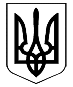                   ВЕЛИКОДИМЕРСЬКА СЕЛИЩНА РАДАБРОВАРСЬКОГО РАЙОНУ КИЇВСЬКОЇ ОБЛАСТІР І Ш Е Н Н Я Про затвердження проекту землеустроющодо відведення земельної ділянки у разі зміни її цільового призначення гр. Кузьмик Н.М.     Розглянувши проект землеустрою щодо відведення земельної ділянки у разі зміни їх цільового призначення гр. Кузьмик Надії Миколаївні з ведення особистого селянського господарства на для будівництва та обслуговування житлового будинку, господарських будівель і споруд (присадибна ділянка), в с. Жердова, вул. Онопрієнко, площею 0,1966 га, розроблений ФОП Сай Л.А. та керуючись ст. 26 Закону України «Про місцеве самоврядування в Україні», ст. 50 Закону України «Про землеустрій», п. 5 ст. 16 Закону України «Про державний земельний кадастр», ст. ст. 118, 122, 123, 186-1 Земельного кодексу України, враховуючи позитивні висновки та рекомендації постійної депутатської комісії з питань земельних відносин та охорони навколишнього природного середовища, селищна радаВ И Р І Ш И Л А:1. Затвердити проект землеустрою щодо відведення земельної ділянки            у разі зміни її цільового призначення гр. Кузьмик Надії Миколаївні з ведення особистого селянського господарства на для будівництво та обслуговування житлового будинку, господарських будівель і споруд (присадибна ділянка), в с. Жердова, вул. Онопрієнко, площею 0,1966 га, розроблений ФОП Сай Л.А.2. Змінити цільове призначення земельної ділянки з ведення особистого селянського господарства на для будівництво та обслуговування житлового будинку, господарських будівель і споруд (присадибна ділянка), в с. Жердова, вул. Онопрієнко, площею 0,1966 га, яка належить Кузьмик Надії Миколаївні, кадастровий номер 3221282001:02:008:0023.          3. Гр. Кузьмик Надії Миколаївні приступити до використання земельної ділянки за цільовим призначенням після реєстрації речового права на земельну ділянку та отримання правовстановлюючих документів на земельні ділянки.Селищний голова                                                                          А.Б. Бочкарьовсмт Велика Димерка27 квітня 2018 року№ 171 VІІI – VІІ